    桃園市進出口商業同業公會 函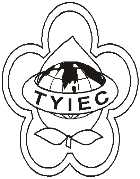          Taoyuan Importers & Exporters Chamber of Commerce桃園市桃園區春日路1235之2號3F           TEL:886-3-316-4346   886-3-325-3781   FAX:886-3-355-9651ie325@ms19.hinet.net     www.taoyuanproduct.org受 文 者：各相關會員發文日期：中華民國109年4月13日發文字號：桃貿豐字第20092號附    件：主   旨：有關包裝食品品名及外包裝標示、宣稱含「電解質」字樣，詳如說明，  敬請查照。說   明：     ㄧ、依據衛生福利部食品藥物管理署FDA食字第1091300683號函辦理。     二、考量市售食品(如運動飲料)倘確實含有電解質，於產品品名及外包裝標示宣稱含「電解質」字樣，如整體表現不致使消費者誤解為藥品或具醫療效能，尚無違法之虞。     三、前行政院衛生署91年9月13日衛署食字第0910052453 號函釋所述「食品品名為『電解質』，易與藥品名稱混淆，有使消費者誤解之情事，不符食品衛生管理法規定」之內容，停止適用。理事長  簡 文 豐